Determine the extent of the breach.Which systems or networks were compromised?  	What information was accessed?  	Notify the affected customers and employees.Inform them how, when, and in which location(s) their information was stolen.Recommend that they secure their accounts and information via changing passwords and double- checking their purchase histories.Consider offering identity theft protection to your customers.A year or more of protection would help repair your reputation.Hire a cybersecurity firm.Have the firm investigate the breach and recommend further security measures. You may want to keep customers informed of this investigation’s progress and results.Keep track of all communication and activity related to the data breach.This will be useful both for the cybersecurity firm’s data-gathering as well as for legal evidence   if necessary.Track and preserve all records of communication and activity relevant to the data breach, such as: Email, phone, or online chat correspondenceAny recorded connection or access to your infrastructure, whether by internal or external users POS systems transaction recordsBank statements and credit card batch processing recordsContact the Federal Trade Commission (FTC) law enforcement, and credit bureaus.Credit bureaus can help businesses protect their customers’ credit information.Contact your insurance company.They may be able to help you recover some of your financial losses.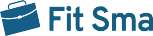 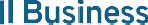 